ContactEmail  shethneela@rediffmail.com         0762733250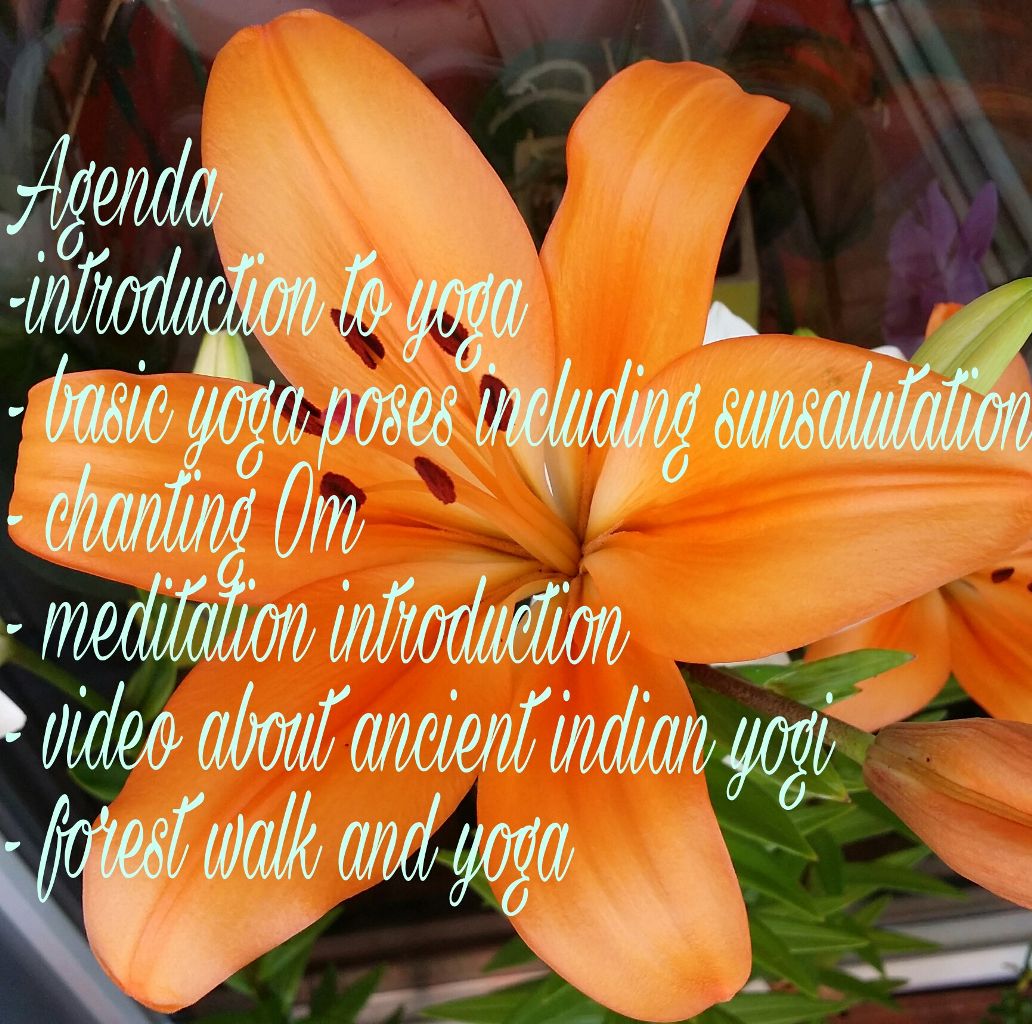 Fun with YogaFor teenagersFor beginersMonday 9 th April  to thursday 12th April9.30 am to 12 noon